To the attention of Assoc. Prof. Dr. PavlovHead of Industrial Business and Logistics Dept.BACHELOR THESIS APPLICATION FORMName: …………..…………………………………………………………………………………...Study major: ………………………………………………………………………………………..Faculty number: ………………………………… Semester of enrolment: ………………………Grade point average (at the date of application submission): …………………………………….E-mail: ……………………………………………………………………………………………..Phone number: …………………………………………………………………………….……….Thesis preliminary title: ………………………………………………………………………….....…………………………………………………………………………………………………...……………………………………………………………………………………………………………..Thesis supervisor (applicant’s proposal): ………………………………………………………......I am aware that according to Article 69, Paragraph 2 of the Regulations for the Activities of UE-Varna, students with an average grade of at least "very good" 4.50 have the right to defend their thesis.								Date: …………………………………………………….Applicant’s signature: ……………....…………..............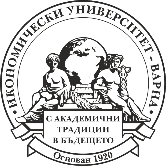 University of Economics – VarnaINDUSTRIAL BUSINESS AND LOGISTICS DEPARTMENT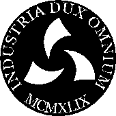 